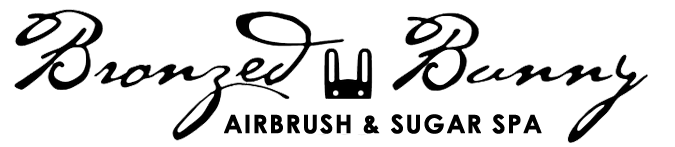 BRONZED BUNNY SUGAR ACADEMY REGISTRATION FORMThank you for your interest in joining the Bronzed Bunny Sugar Academy. To best meet your sugaring needs please complete the brief questionnaire below and return to us via email at info@bronzedbunny.com and we will get back to you with the next steps in the process.Are you currently certified with another Sugaring Brand?	⎕ No		⎕ Yes If yes, which one? ___________________________Are you interested in basic or advanced training?		⎕ Basic	⎕ Advanced For training what dates and times work best for you? __________________________________Name: First _________________	Last _______________________Phone: _____________________Email: ______________________Are you currently enrolled in Esthetics or Cosmetology School? 	⎕ No		⎕ YesIf yes, which school? ___________________________Do you have a minimum of 300 course hours? 	⎕ No		⎕ YesPlease provide your State Esthetician or Cosmetology License Number __________________ If you have any additional questions please contact:Dominique Cristina Yarumian Lead Esthetician & Sugarist at The Bronzed Bunny Cell: 949.344.5094	Work: 949.650.1266Email: niqui@bronzedbunny.com 